Main mealRiceVegetablesDessertHot dessertPotatoSoupBroccoli & fennel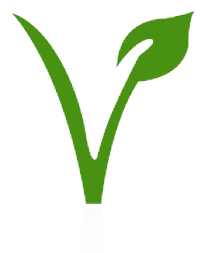 StaffStudentHand battered cod, lemon, tartar sauce4.103.42Contains eggs, cereals containing gluten, celery, fish, soya, mustard, milk
Bourbon glazed  pork, corn, bbq sauce3.783.15Contains sulphur dioxide, mustard
Vegetable lasagne 3.783.15Contains cereals containing gluten, milk
StaffStudentRice 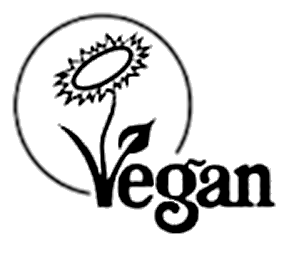 1.801.50StaffStudentAssorted vegetables 1.000.83StaffStudentChocolate brownie 2.502.10Contains eggs, cereals containing gluten, milk
Lemon posset 2.502.10Contains milk
StaffStudentApple pie 2.502.10Contains eggs, cereals containing gluten, milk
StaffStudentChips 1.501.25New potatoes 1.201.002.852.40StaffStudent